Publicado en  el 26/06/2015 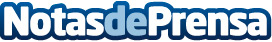 Resérvate el día 10 de julio, Día de la Justicia Gratuita¡Celebremos juntos el 10 de julio los actos del Día de la Justicia Gratuita y del abogado del Turno de Oficio!Datos de contacto:Nota de prensa publicada en: https://www.notasdeprensa.es/reservate-el-dia-10-de-julio-dia-de-la_1 Categorias: Derecho http://www.notasdeprensa.es